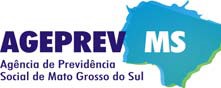 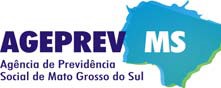 ______________________________________________________________________________________, (Nome completo)Matrícula n. _____________________, inscrito(a) no CPF n. ___________________________, aposentado(a) no cargo de ________________________________________________________________, vem mui respeitosamente requerer Reversão da Aposentadoria por Invalidez/Incapacidade Permanente, nos termos do artigo 45 da Lei n. 1.102, de 10 de outubro de 1990 combinado com artigo 38, §2º da Lei n. 3.150, de 22 de dezembro de 2005, com redação dada pela Lei Complementar n. 274, de 21 de maio de 2020.Nestes termos, pede deferimento._________________________________________________________,______   _____/_____/__________                                                                   CIDADE                                                                                      UF                              DATA_________________________________________________________________ASSINATURADADOS ATUALIZADOS PARA CONTATODADOS ATUALIZADOS PARA CONTATODADOS ATUALIZADOS PARA CONTATODADOS ATUALIZADOS PARA CONTATODADOS ATUALIZADOS PARA CONTATODADOS ATUALIZADOS PARA CONTATODADOS ATUALIZADOS PARA CONTATODADOS ATUALIZADOS PARA CONTATODADOS ATUALIZADOS PARA CONTATOCEPNº LogradouroNº LogradouroLogradouroCidadeUFe-MailNº Telefone Celular com DDDNº Telefone Celular com DDDOutro Telefone com DDDOutro Telefone com DDDDOCUMENTOS (assinale  aqueles que estão sendo recebidos)[   ] Documento Oficial com foto [   ] Laudo médico atualizado [   ] Exames complementares                   [   ] Publicação do ato de aposentadoria no Diário Oficial